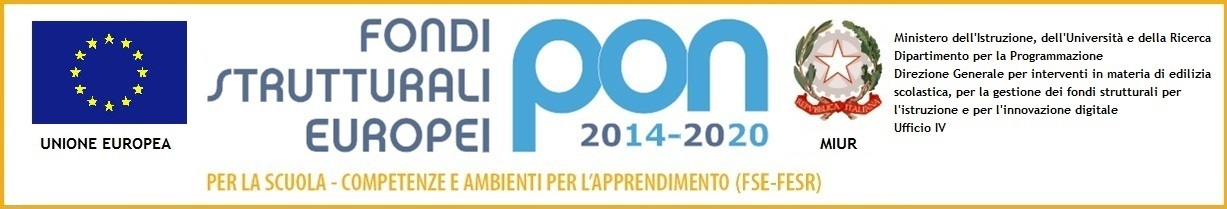 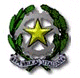 ISTITUTO COMPRENSIVO  FINALE LIGURE17024 FINALE LIGURE (Savona)Via Brunenghi, 64 Tel. 019/6890670  Fax n. 019/692730e.mail: svic81800x@istruzione.it pec : svic81800x@pec.istruzione.itsito web : www.icfinaleligure.gov.itCIRCOLARE N. 295Finale Ligure, li 6 maggio 2019Al personale DocenteOggetto : Incontro di formazione sulla Privacy Il giorno martedì 21 maggio 2019 dalle ore 16.00 alle ore 18.00 presso l’Auditorium di Santa Caterina, si terrà un incontro di formazione tenuto dalla dott.ssa Sabrina Schinca che è il Responsabile per la Protezione Dati del nostro Istituto. La formazione verterà sulle novità introdotte dalla Direttiva europea sulla Privacy emanata con GDPR 679/2016 e recepita nella normativa italiana con D.Lgs. 101/2018. Considerata l’importanza dell’argomento trattato e delle ricadute che questo ha nella prassi lavorativa quotidiana, si auspica una massiccia adesione all’evento e si evidenzia altresì che la partecipazione verrà considerata valevole ai fini della formazione obbligatoria.				                      La Dirigente Scolastica                                                                                    Monica Carretto                                                       Firma autografa sostituita a mezzo stampa                                                      ai sensi dell’art. 3 comma 2 del D.L. 39/93